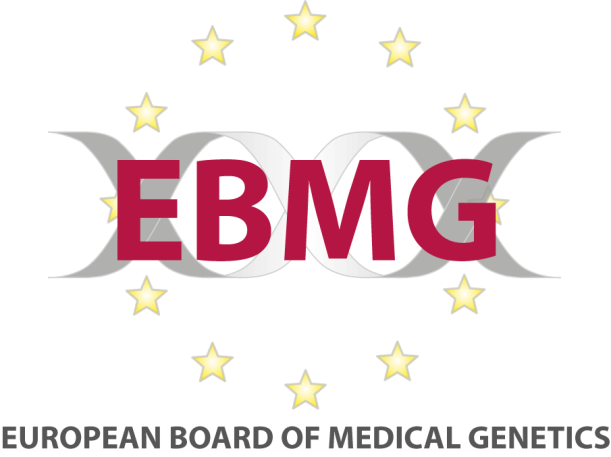 Genetic Nurse and Counsellor Professional Branch BoardForm A.  Application for course approval: MSc Genetic Counselling or MSc Genetic NursingSection 1. Details of person responsible for the applicationSection 2.  Statement by person responsible for the applicationI confirm that all details provided in this application are correct to the best of my knowledge. NameSignatureDate Please complete this application and submit with the following documents: Evidence of course validation by your institutionCourse entry requirementsStudent selection methodsFull curriculum, including content of each course or moduleMethods of assessment.The student handbook. You may also submit other documents you think will be helpful to us. Section 3.  Course and staff detailsMain programme teachers/supervisors Please provide the names, qualifications and roles of the main staff involved in teaching students.  Clinical supervisionPlease provide the details of staff providing clinical supervision during genetic counselling placements.Section 4.  Course structure and contentPlease indicate how the course fulfils each requirement.   If appropriate, you may refer to specific pages in your course documents and attach those documents. 1. Counselling supervision is ‘a contracted, professional relationship between two or more individuals engaged with counselling activities, which leads to reflection on the counselling situation and its structure’. For more details, see European Association for Counselling (2012) Counselling Supervision. Accessed at [http://www.eacnet.org/index.php?/Standards-and-Ethics/counselling-supervision.html]. 2. Clinical supervision is formalised support offered within the clinical team to ensure patient safety and the development of the practitioner. It usually involves case discussion and review.3. The purpose is to help the student understand the impact of a genetic condition on the life of the individual and family.4. The research should be focussed on genetic counselling, and should not include laboratory research.5. Social science research methods should be included.Section 5.  Supporting documents Please supply the files containing the following information.  Copy and paste the files into this document after this section.  Save the entire application as a pdf document before sending to the EBMG.First name Last namePosition in the institutionDepartment in the institutionEmail addressWork addressTelephone number (with country code)Official name of InstitutionOfficial address of InstitutionDepartment (Faculty or School) in which course is offeredName of Programme (e.g. MSc in Genetic Counselling)Length of programme if taken full timeIs the programme offered Full timePart timeEither full or part timeNumber of students per cohortName(s) of course Director(s)Qualifications of course director Experience of course director in clinical genetics Email address of course directorWork address of course directorNameQualificationsProfessional role or background NameQualificationsProfessional role or background Course contentDetailPractical ComponentThe practical component of the course (placements) should account for at least 50% of the course teaching hours. A minimum of 25% of the course teaching hours (50% of the practical placement hours) must be spent by the student in a genetics centre under the mentorship of a genetic counsellor (or where this is not possible, the mentorship of an experienced medical geneticist).Guide: as a rough guide, the student should spend around 120 days in practical clinical (not laboratory) placements.  Of these, at least half should be in a genetics department. Practical preparation – through practical clinical placements 2.1 Enable the student to acquire knowledge on:- the health service structure in the country of training - sources of support and information for self and patients - the impact of a genetic condition on individual, family and society - effective functioning of the multi-disciplinary team - the role of health and social care professionals involved with an individual with a genetic condition - counselling skills - communication skills, including contacting patients face to face, by telephone and in writing.2.2 Provide adequate opportunity for students to develop the ability to:- manage a genetic caseload - develop an empathic relationship with the patient - work collaboratively within the multi-disciplinary team - manage cases safely and effectively - produce clear correspondence including referral letters and post-consultation summary letters - make clear and contemporaneous health records - work within the professional code of conduct for genetic counsellors - work safely as an autonomous practitioner - gain broad experience in different relevant areas of healthcare and/or social care3 - obtain broad experience in provision of genetic services - develop counselling and communication skills - understand limitations of own skills and knowledge.Counselling skills3.1 Enable the student to acquire knowledge on:- philosophy of genetic counselling (including a non-directive counselling approach) - relevant counselling theories - core and advanced counselling skills - the range of potential psychological and emotional reactions to living with a genetic condition in the family or living at risk Counselling skills3.2 Provide adequate opportunity for students to develop the ability to:- use of a range of appropriate communication and counselling skills - communicate effectively with the patient and family - assess the patient’s psychological state (prior/current) - facilitate decision-making - reflect on own practice - adopt a non-judgemental approach - develop self-awareness to reflect on and inform own practice - use clinical and counselling supervision.Counselling skills3.3 Provide an environment in which the student can develop:- Unconditional acceptance of each individual. Psychological issues4.1 Enable the student to acquire knowledge on:- relevant psychological theories including grief and loss, responses to risk, impact of event – impact of family history on individual and familyPsychological issues4.2 Provide adequate opportunity for students to develop the ability to:- prepare a patient for the potential outcomes of a genetic test - support individuals to disclose genetic information to family - facilitate decision making - use counselling1 and clinical supervision2- use skills to explore patients’ past and current psychosocial situation.Psychological issues4.3 Enable students to develop the ability to make the patient aware of: - impact of positive and negative test results on individual and family - potential reactions of individuals such as siblings, parents, obligate carriers to genetic risk or test results - impact of living with disease and test result - the nature of pre-symptomatic testing and differences to diagnostic testing - the issues related to family communication, including the possibility of non-disclosure of information between family members.Psychological issues4.4 Make the student aware of their own possible psychological responses to patient or professional situations.  Medical Genetics5.1 Enable the student to acquire knowledge on:- inheritance patterns - common genetic conditions (symptoms, prevalence, penetrance, testing options, inheritance pattern, condition management), including cardiac, neurological, oncology, dysmorphology, metabolic /endocrine, haematology conditions .- types of mutations - interpretation of test results- technologies for testing - different uses of testing (PST, carrier, PND, diagnostic) - application of testing - research methods - embryology including normal embryology and its relationship to congenital malformations - therapeutic technologies - Impact of consanguinity.  5.2 Provide adequate opportunity for students to develop the ability to:- draw and interpret pedigrees - explain inheritance and genetic concepts in patient appropriate language - access relevant medical information - Interpret test results - prepare patients for testing and offering post-test support - assess genetic risk. Human genetics6.1 Enable the student to acquire knowledge on:- structure of DNA, genes and chromosomes (and common terms) - transcription, translation, protein synthesis - mutations and their effects - meiosis and mitosis - gametogenesis - recombination, non-disjunction, sister chromatic exchange - X-inactivation - inheritance patterns and mechanisms - chromosomal aberrations,structural and numerical - mitochondrial inheritance - patterns of inheritance - multifactorial disease - non-traditional types inheritance eg imprinting - techniques for detecting abnormalities - methods of finding a disease gene - epigenetics.Human genetics6.2 Provide adequate opportunity for students to develop the ability to:- draw and interpret a family pedigree - explain genetic concepts and concepts or risk/probability to the patient in appropriate and culturally sensitive language - correlate mutations and chromosomal abnormalities to disease.Ethics/Law Sociology7.1 Enable the student to acquire knowledge on:- ethical principles for healthcare practice - components of informed consent - human rights (including those of the fetus) - genetic law and guidelines - cultural competence - impact of illness and/or disability on the individual, family and society - insurance, employment and discrimination issues relevant to genetic conditions.Ethics/Law Sociology7.2 Provide adequate opportunity for students to develop the ability to:- work within the ethical and legal framework relevant to their practice and national setting - obtain and record informed consent - practice in a reflective manner - be aware of their own limitations and seek help or guidance when appropriate - deliver non-directive care in a supportive manner - utilise listening skills - be sensitive to the patient’s concerns and psychological needs. Ethics/Law Sociology7.3 Provide an environment in which the student can develop:- respect for the individual’s culture, values and beliefs.Education and research8.1 Enable the student to acquire knowledge on:- a range of relevant research methods in relation to genetic counselling practice 4,5 - tools for use in adult education.8.2 Provide adequate opportunity for students to develop the ability to:- conduct critical appraisal of relevant research evidence - conduct a research study related to genetic counselling4 - provide education to patients - provide education to other health professionals. 8.3 Provide an environment in which the student becomes a lifelong learnerDocument type Confirm attached Evidence of course validation by your institutionCourse entry requirementsStudent selection methodsFull curriculum, including content of each course or moduleMethods of assessment.The student handbook.Other (please list)